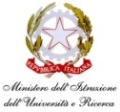 ISTITUTO COMPRENSIVO STATALE INFANZIA – PRIMARIA – SECONDARIA DI PRIMO GRADO Via G. Rodari, snc -  88819 VERZINO (KR)Tel.: 0962/763191 –  Cod. Fisc. 91021390793 – Cod. Mecc. KRIC81700ASito: www.icverzino.edu.it  C.U.: UFZSJJ   PEC: kric81700A@pec.istruzione.it    PEO: kric81700A@istruzione.itAtti/Sito WebOggetto: Determina a contrarre per acquisto di registri vari a.s. 2020/2021 – affidamento diretto ai sensi     dell’art.36,comma2lett.aD.Lgs50/2016 - CIG:  Z872E7E975Il Dirigente ScolasticoVISTO	il R.D. 18 novembre 1923, n. 2440 e ss.mm.ii., concernente l’amministrazione del Patrimonio e la Contabilità Generale dello Stato ed il relativo regolamento approvato con R.D. 23 maggio 1924, n. 827 e ss.mm.ii.;VISTA	la Legge 7 agosto 1990, n. 241e ss.mm.ii. recante “Nuove norme in materia di procedimento amministrativo e di diritto di accesso ai documenti amministrativi”;VISTA	la Legge 15 marzo 1997, n. 59, concernente “Delega al Governo per il conferimento di funzioni e compiti alle regioni ed enti locali, per la riforma della Pubblica Amministrazione e per la semplificazione amministrativa";VISTO	il D.P.R. 8 marzo 1999, n. 275, “Regolamento recante norme in materia di Autonomia delle istituzioni scolastiche ai sensi dell'Art.21, della Legge 15 marzo 1997, n. 59”;VISTO	l’Art. 26 c. 3 della Legge 23 dicembre 1999, n. 488 “Disposizioni per la formazione del bilancio annuale e pluriennale dello Stato” (Legge finanziaria 2000) e ss.mm.ii.;VISTO	il D.Lgs30 marzo 2001, n. 165 e ss.mm.ii. recante “Norme generali sull’ordinamento del lavoro alle dipendenze delle Amministrazioni Pubbliche”;VISTA	la Legge 13 luglio 2015, n. 107 recante “Riforma del sistema nazionale di istruzione e formazione e delega per il riordino delle disposizioni legislative vigenti”,VISTO	il D.Lgs 18 aprile 2016 n. 50 recante “Attuazione delle direttive 2014/23/UE, 2014/24/UE e 2014/25/UE sull’aggiudicazione dei contratti di concessione, sugli appalti pubblici e sulle procedure d’appalto degli enti erogatori nei settori dell’acqua, dell’energia, dei trasporti e dei servizi postali, nonché per il riordino della disciplina vigente in materia di contratti pubblici relativi a lavori, servizi e forniture”;CONSIDERATO in particolare l’Art. 36 (Contratti sotto soglia), c. 2, lett. a, del D.Lgs  18  aprile  2016,  n.  50  come modificato dal D.Lgs 19 aprile 2017, n. 56 che prevede che “le stazioni appaltanti procedono all'affidamento di lavori, servizi e forniture … per affidamenti di importo inferiore a 40.000 euro, mediante affidamento diretto, anche senza previa consultazione di due o più operatori economici”;VISTO	il D.Lgs 25 maggio 2016, n. 97 recante “Revisione e semplificazione delle disposizioni in materia di prevenzione della corruzione, pubblicita' e trasparenza, correttivo della legge 6 novembre 2012, n. 190 e del decreto legislativo 14 marzo 2013, n. 33, ai sensi dell'articolo 7della legge 7 agosto 2015, n. 124, in materia di riorganizzazione delle amministrazioni pubbliche”;CONSIDERATE     la Delibera del Consiglio ANAC del 26 ottobre 2016, n. 1097 – Linee Guida n. 4, di attuazione del D.lgs  18 aprile 2016, n. 50 recante “Procedure per l’affidamento dei contratti pubblici di importo inferiore alle soglie di rilevanza comunitaria, individuazione degli operatori economici” e le successive Linee Guida dell’ANAC;VISTO	il D.Lgs 19 aprile 2017, n. 56 recante “Disposizioni integrative e correttive al decreto legislativo 18 aprile 2016, n. 50”;VISTO	il D.I. 28 agosto 2018, n. 129 “Regolamento recante istruzioni generali sulla gestione amministrativo- contabile delle istituzioni scolastiche, ai sensi dell'articolo 1, comma 143, della legge 13 luglio 2015, n. 107”;VISTO	la delibera n. 3 del Consiglio d’Istituto  del 23/01/2020 approvazione del Programma annuale e.f. 2020;CONSIDERATO	che si rende necessario acquistare di registri vari a.s. 2020/2021  per i plessi vari dell’Istituto ;TENUTO CONTO che la fornitura che si intende acquisire non è stata individuato dal Miur, ai sensi dell’Art. 43 c. 10 D.I. 28 agosto 2018, n. 129, come rientrante in un settore da ottenere obbligatoriamente “ ricorrendo  a  strumenti di acquisto e di negoziazione messi a disposizione da Consip S.p.A.”;DETERMINADi acquistare registri vari a.s. 2020/2021 dalla Ditta Gruppo Spaggiari S.p.A. - Via Bernini 22/a – 43126 Parma (PR)Art. 1Tutto quanto in premessa indicato fa parte integrante e sostanziale del presente provvedimento.Art. 2L’importo complessivo oggetto della spesa per l’acquisizione in affidamento diretto di cui all’Art. 2 è determinato in€ 523,82 (cinquecentoventitre/82) IVA esclusa. La spesa sarà imputata, nel Programma Annuale, sull’Attività A.1.3  che presenta un’adeguata e sufficiente disponibilità finanziaria.Art. 3Ai sensi dell’Art. 31 del D.lgs. n. 50/2016 e ss.mm.ii. e dell’Art. 5 della Legge 7 agosto 1990, n. 241 viene individuato quale  Responsabile del Procedimento il Dirigente Scolastico Prof. Antonio Santoro.Art. 4Eventuali ulteriori precisazioni circa la procedura attivata con il presente atto, potranno essere fornite, a richiesta dell’operatore economico aggiudicatario, contattando l’ufficio amministrativo-contabile di questa istituzione scolastica esclusivamente a mezzo e-mail PEC al seguente indirizzo: kric81700a@pec.istruzione.it.Il Dirigente Scolastico Prof. Antonio SANTORO